 	บันทึกข้อความ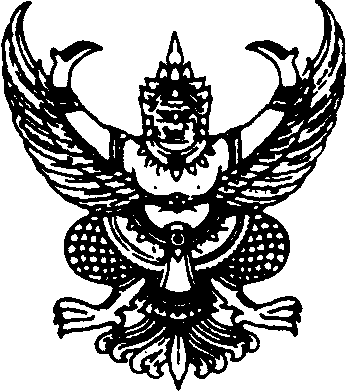 ส่วนราชการ   สำนักงานสาธารณสุขจังหวัดสระแก้ว กลุ่มกฎหมาย   โทร. ๐ ๓742 5141 ต่อ 300ที่   สก ๐๐๓3.๐10/                                      วันที่        พฤศจิกายน   ๒๕65เรื่อง   แผนปฏิบัติการป้องกันปราบปรามการทุจริตและประพฤติมิชอบ สำนักงานสาธารณสุขจังหวัดสระแก้ว          ประจำปีงบประมาณ พ.ศ. 2566เรียน   นายแพทย์สาธารณสุขจังหวัดสระแก้ว  1.เรื่องเดิม	   ด้วยกระทรวงสาธารณสุขได้กำหนดแผนปฏิบัติราชการด้านการป้องกันปราบปรามการทุจริตและประพฤติมิชอบ ระยะที่ ๒ (พ.ศ. ๒๕๖๖ -๒๕๗๐) เพื่อให้หน่วยงานในสังกัดสำนักงานปลัดกระทรวงสาธารณสุข ราชการบริหารส่วนภูมิภาค ใช้เป็นกรอบแนวทางในการจัดทำแผนปฏิบัติการป้องกัน ปราบปรามการทุจริตและประพฤติมิชอบ ประจำปีงบประมาณ พ.ศ. 2566 และยังได้กำหนดให้เป็นส่วนหนึ่งของการประเมินคุณธรรม และความโปร่งใสในการดําเนินงานของหน่วยงานภาครัฐ (Integrity and Transparency Assessment : ITA) สำหรับหน่วยงานในสังกัดอีกด้วย    	2.ข้อเท็จจริง	       ในปีงบประมาณ พ.ศ. 2566 กลุ่มกฎหมาย กลุ่มงาน และงานที่เกี่ยวข้อง ได้จัดทำร่างแผนปฏิบัติการป้องกันปราบปรามการทุจริตและประพฤติมิชอบของสำนักงานสาธารณสุขจังหวัดสระแก้ว   พ.ศ. 2566 ภายใต้แผนปฏิบัติราชการด้านการป้องกันปราบปรามการทุจริตและประพฤติมิชอบ กระทรวงสาธารณสุข ระยะที่ ๒ (พ.ศ. ๒๕๖๖ -๒๕๗๐) ซึ่งรายละเอียดกิจกรรมที่ต้องดำเนินการส่วนใหญ่เป็นงานประจำที่ต้องถือปฏิบัติตามปกติ เพียงแต่เป็นการรวบรวมเป็นแผนปฏิบัติการเพื่อใช้ในการขับเคลื่อน ถือปฏิบัติสำหรับหน่วยงานและหน่วยงานในสังกัด ในปีงบประมาณ พ.ศ. 2566 ให้เป็นรูปธรรมยิ่งขึ้น รายละเอียดปรากฏตามร่างแผนปฏิบัติการฯ ที่เสนอมาพร้อมนี้	3.ข้อพิจารณา   เพื่อให้การปฏิบัติตามมาตรการป้องกันปราบปรามการทุจริตและประพฤติมิชอบ             สอดคล้องกับแผนแม่บทของกระทรวงสาธารณสุข โดยกำหนดแผนปฏิบัติการป้องกันปราบปรามการทุจริต  และประพฤติมิชอบของสำนักงานสาธารณสุขจังหวัดสระแก้ว พ.ศ. 2566 เพื่อเป็นกรอบการดำเนินงาน    และถือปฏิบัติต่อไป จึงเห็นควร    3.1 ลงนามในแผนปฏิบัติการป้องกันปราบปรามการทุจริตและประพฤติมิชอบ สำนักงานสาธารณสุขจังหวัดสระแก้ว พ.ศ. 2566     3.2 แจ้งแผน ฯ ให้หน่วยงานและหน่วยบริการในสังกัดทราบและถือปฏิบัติในส่วนที่เกี่ยวข้อง 		    3.3 อนุมัติให้นำแผนฯ ขึ้นเผยแพร่ทางเว็บไซต์ของสำนักงานสาธารณสุขจังหวัดสระแก้ว ที่ http://team.sko.moph.go.th และ http://www.sko.moph.go.th4.ข้อเสนอ   จึงเรียนมาเพื่อโปรดพิจารณา หากเห็นชอบด้วยแล้ว โปรดลงนามในเอกสารที่เสนอมาพร้อมนี้  จะเป็นพระคุณ   							 (นายพิชิตชัย  เชิดชู)							   นิติกรชำนาญการ  	บันทึกข้อความส่วนราชการ   สำนักงานสาธารณสุขจังหวัดสระแก้ว กลุ่มกฎหมาย   โทร. ๐ ๓742 5141 ต่อ 300ที่   สก ๐๐๓3.๐10/                                      วันที่        พฤศจิกายน   ๒๕65เรื่อง  แผนปฏิบัติการป้องกันปราบปรามการทุจริตและประพฤติมิชอบ สำนักงานสาธารณสุขจังหวัดสระแก้ว         ประจำปีงบประมาณ พ.ศ. 2566เรียน   ผู้อำนวยการโรงพยาบาลสมเด็จพระยุพราชสระแก้ว ผู้อำนวยการโรงพยาบาลอรัญประเทศ          ผู้อำนวยการโรงพยาบาลชุมชนทุกแห่ง และสาธารณสุขอำเภอทุกอำเภอ 1.เรื่องเดิม	   ด้วยกระทรวงสาธารณสุขได้กำหนดแผนปฏิบัติราชการด้านการป้องกันปราบปรามการทุจริตและประพฤติมิชอบ ระยะที่ ๒ (พ.ศ. ๒๕๖๖ -๒๕๗๐) เพื่อให้หน่วยงานในสังกัดสำนักงานปลัดกระทรวงสาธารณสุข ราชการบริหารส่วนภูมิภาค ใช้เป็นกรอบแนวทางในการจัดทำแผนปฏิบัติการป้องกัน ปราบปรามการทุจริตและประพฤติมิชอบ ประจำปีงบประมาณ พ.ศ. 2566 และยังได้กำหนดให้เป็นส่วนหนึ่งของการประเมินคุณธรรม และความโปร่งใสในการดําเนินงานของหน่วยงานภาครัฐ (Integrity and Transparency Assessment : ITA) สำหรับหน่วยงานในสังกัดอีกด้วย    	2.ข้อเท็จจริง	       ในปีงบประมาณ พ.ศ. 2566 สำนักงานสาธารณสุขจังหวัดสระแก้วได้จัดทำแผนปฏิบัติการป้องกันปราบปรามการทุจริตและประพฤติมิชอบของสำนักงานสาธารณสุขจังหวัดสระแก้ว พ.ศ. 2566 ภายใต้แผนปฏิบัติราชการด้านการป้องกันปราบปรามการทุจริตและประพฤติมิชอบ กระทรวงสาธารณสุข ระยะที่ ๒ (พ.ศ. ๒๕๖๖ -๒๕๗๐) เพื่อถือปฏิบัติสำหรับหน่วยงานและหน่วยงานในสังกัดในปีงบประมาณ พ.ศ. 2566 รายละเอียดปรากฏตามแผนที่แนบพร้อมนี้	3.ข้อพิจารณา  เพื่อให้การปฏิบัติตามมาตรการป้องกันปราบปรามการทุจริตและประพฤติมิชอบ            ของบุคลากรในสังกัดสอดคล้องกับแผนแม่บทของกระทรวงสาธารณสุข และแผนปฏิบัติการป้องกันปราบปรามการทุจริตและประพฤติมิชอบของสำนักงานสาธารณสุขจังหวัดสระแก้ว พ.ศ. 2566 จึงเห็นควรให้หน่วยงานในสังกัดทราบ ถือปฏิบัติ และใช้เป็นกรอบในการจัดทำแผนป้องกันปราบปรามการทุจริตและประพฤติมิชอบของหน่วยงานต่อไป ทั้งนี้ สามารถ download แผนฯ ได้ที่ http://team.sko.moph.go.th หรือ http://www.sko.moph.go.th4.ข้อเสนอ   จึงเรียนมาเพื่อทราบและถือปฏิบัติต่อไป-สำเนาคู่ฉบับ- 	บันทึกข้อความส่วนราชการ   สำนักงานสาธารณสุขจังหวัดสระแก้ว กลุ่มกฎหมาย   โทร. ๐ ๓742 5141 ต่อ 300ที่   สก ๐๐๓3.๐10/                                      วันที่        พฤศจิกายน   ๒๕65เรื่อง  แผนปฏิบัติการป้องกันปราบปรามการทุจริตและประพฤติมิชอบ สำนักงานสาธารณสุขจังหวัดสระแก้ว         ประจำปีงบประมาณ พ.ศ. 2566เรียน   ผู้อำนวยการโรงพยาบาลสมเด็จพระยุพราชสระแก้ว ผู้อำนวยการโรงพยาบาลอรัญประเทศ          ผู้อำนวยการโรงพยาบาลชุมชนทุกแห่ง และสาธารณสุขอำเภอทุกอำเภอ 1.เรื่องเดิม	   ด้วยกระทรวงสาธารณสุขได้กำหนดแผนปฏิบัติราชการด้านการป้องกันปราบปรามการทุจริตและประพฤติมิชอบ ระยะที่ ๒ (พ.ศ. ๒๕๖๖ -๒๕๗๐) เพื่อให้หน่วยงานในสังกัดสำนักงานปลัดกระทรวงสาธารณสุข ราชการบริหารส่วนภูมิภาค ใช้เป็นกรอบแนวทางในการจัดทำแผนปฏิบัติการป้องกัน ปราบปรามการทุจริตและประพฤติมิชอบ ประจำปีงบประมาณ พ.ศ. 2566 และยังได้กำหนดให้เป็นส่วนหนึ่งของการประเมินคุณธรรม และความโปร่งใสในการดําเนินงานของหน่วยงานภาครัฐ (Integrity and Transparency Assessment : ITA) สำหรับหน่วยงานในสังกัดอีกด้วย    	2.ข้อเท็จจริง	       ในปีงบประมาณ พ.ศ. 2566 สำนักงานสาธารณสุขจังหวัดสระแก้วได้จัดทำแผนปฏิบัติการป้องกันปราบปรามการทุจริตและประพฤติมิชอบของสำนักงานสาธารณสุขจังหวัดสระแก้ว พ.ศ. 2566 ภายใต้แผนปฏิบัติราชการด้านการป้องกันปราบปรามการทุจริตและประพฤติมิชอบ กระทรวงสาธารณสุข ระยะที่ ๒ (พ.ศ. ๒๕๖๖ -๒๕๗๐) เพื่อถือปฏิบัติสำหรับหน่วยงานและหน่วยงานในสังกัดในปีงบประมาณ พ.ศ. 2566 รายละเอียดปรากฏตามแผนที่แนบพร้อมนี้	3.ข้อพิจารณา  เพื่อให้การปฏิบัติตามมาตรการป้องกันปราบปรามการทุจริตและประพฤติมิชอบ            ของบุคลากรในสังกัดสอดคล้องกับแผนแม่บทของกระทรวงสาธารณสุข และแผนปฏิบัติการป้องกันปราบปรามการทุจริตและประพฤติมิชอบของสำนักงานสาธารณสุขจังหวัดสระแก้ว พ.ศ. 2566 จึงเห็นควรให้หน่วยงานในสังกัดทราบ ถือปฏิบัติ และใช้เป็นกรอบในการจัดทำแผนป้องกันปราบปรามการทุจริตและประพฤติมิชอบของหน่วยงานต่อไป ทั้งนี้ สามารถ download แผนฯ ได้ที่ http://team.sko.moph.go.th หรือ http://www.sko.moph.go.th4.ข้อเสนอ   จึงเรียนมาเพื่อทราบและถือปฏิบัติต่อไป